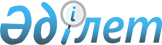 О бюджете Каргалинского района на 2014-2016 годыРешение маслихата Каргалинского района Актюбинской области от 20 декабря 2013 года № 170. Зарегистрировано Департаментом юстиции Актюбинской области 17 января 2014 года № 3749      Примечание РЦПИ.

      В тексте документа сохранена пунктуация и орфография оригинала.



      В соответствии c пунктом 2 статьи 9 Бюджетного кодекса Республики Казахстан от 4 декабря 2008 года, статьи 6 Закона Республики Казахстан от 23 января 2001 года «О местном государственном управлении и самоуправлении в Республике Казахстан», Каргалинский районный маслихат РЕШИЛ:



      1.-Утвердить районный бюджет на 2014-2016 годы, согласно приложениям 1, 2, 3, соответственно на 2014 год в следующих объемах:

      1) доходы -                            2 754 515,3 тысяч тенге,

      в том числе по:

      налоговым поступлениям -                   403 908 тысяч тенге;

      неналоговым поступлениям -                  74 592 тысяч тенге;

      поступлениям от продажи основного капитала - 1 500 тысяч тенге;

      поступлениям трансфертов -             2 274 503,3 тысяч тенге;

      2) затраты -                           2 768 319,4 тысяч тенге;

      3) чистое бюджетное кредитование -          33 859 тысяч тенге;

      в том числе по:

      бюджетным кредитам -                        41 670 тысяч тенге;

      погашениям бюджетных кредитов -              7 811 тысяч тенге;

      4) сальдо по операциям с финансовыми активами -  0 тысяч тенге;

      5) дефицит бюджета -                       -43 619 тысяч тенге;

      6) финансирование дефицита бюджета -        43 619 тысяч тенге.

      Сноска. Пункт 1 с изменениями, внесенными решениями маслихата Каргалинского района Актюбинской области от 24.02.2014 № 190; от 16.04.2014 № 211; от 28.05.2014 № 225 (вводится в действие с 01.01.2014); от 06.08.2014 № 234 (вводится в действие с 01.01.2014); от 21.10.2014 № 241 (вводится в действие с 01.01.2014).



      2. Установить, что в доход районного бюджета зачисляются:

      индивидуальный подоходный налог;

      социальный налог;

      налог на имущество физических и юридических лиц, индивидуальных предпринимателей;

      земельный налог;

      единый земельный налог;

      налог на транспортные средства;

      акцизы на бензин и дизельное топливо (за исключением авиационного);

      плата за пользование земельными участками;

      сбор за государственную регистрацию индивидуальных предпринимателей;

      лицензионный сбор за право занятия отдельными видами деятельности;

      сбор за государственную регистрацию юридических лиц и учетную регистрацию филиалов и представительств, а также их перерегистрацию;

      сбор за государственную регистрацию транспортных средств, а также их перерегистрацию;

      сбор за государственную регистрацию прав на недвижимое имущество и сделок с ним;

      государственная пошлина;

      доходы от коммунальной собственности;

      доходы от аренды имущества, находящегося в коммунальной собственности района (города областного значения), за исключением доходов от аренды государственного имущества, находящегося в управлении акимов города районного значения, села, поселка, сельского округа;

      доходы от аренды жилищ из жилищного фонда, находящегося в коммунальной собственности района (города областного значения), за исключением доходов от аренды государственного имущества, находящегося в управлении акимов города районного значения, села, поселка, сельского округа;

      поступления от реализации товаров (работ и услуг) государственными учреждениями, финансируемыми из бюджета района;

      другие неналоговые поступления в бюджет района;

      поступления от продажи государственного имущества, закрепленного за государственными учреждениями, финансируемыми из бюджета района;

      поступления от продажи земельных участков, за исключением земельных участков сельскохозяйственного назначения;

      плата за продажу права аренды земельных участков.



      3. В соответствии со статьей 5 Закона Республики Казахстан «О республиканском бюджете на 2014-2016 годы» отрицательное сальдо, образовавшееся по состоянию на 31 декабря 1998 года в результате превышения сумм начисленных работодателями пособий по временной нетрудоспособности, беременности и родам, при рождении ребенка, на погребение, выплачивавшихся из Фонда государственного социального страхования, над начисленной суммой отчислений в указанный фонд, ежемесячно засчитывается в счет уплаты социального налога в пределах 4 (четырех) процентов от фонда заработной платы.



      4. Принять к сведению и руководству, что в соответствии со статьей 10 Закона Республики Казахстан «О республиканском бюджете на 2014-2016 годы» установлено:

      с 1 января 2014 года:

      1) минимальный размер заработной платы – 19 966 тенге;

      2) месячный расчетный показатель для исчисления пособий и иных социальных выплат, а также для применения штрафных санкций, налогов и других платежей в соответствии с законодательством Республики Казахстан – 1852 тенге;

      3) величина прожиточного минимума для исчисления размеров базовых социальных выплат – 19 966 тенге.



      5. В соответствии с пунктом 3 решения областного маслихата от 11 декабря 2013 года № 169 «Об объемах трансфертов общего характера между областным бюджетом и бюджетами г.Актобе, районов на 2014-2016 годы» предусмотрена на 2014 год субвенция, передаваемая из областного бюджета в районный бюджет в сумме 1496 342 тысяч тенге.



      6. Учесть в районном бюджете на 2014 год сумму поступлений трансфертов в областной бюджет в связи с передачей расходов, предусмотренных на осуществление образовательного процесса в организациях среднего образования в соответствии с государственными общеобязательными стандартами образования, для апробации по внедрению подушевого финансирования в среднем образовании в сумме 95 279,0 тысяч тенге;



      7. Учесть в районном бюджете на 2014 год поступление целевых текущих трансфертов из республиканского бюджета в следующих размерах:

      18 772 тысяч тенге - на повышение оплаты труда учителям, прошедшим повышение квалификации по трехуровневой системе;

      134 932 тысяч тенге - на апробирование подушевого финансирования начального, основного среднего и общего среднего образования;

      69 890 тысяч тенге – на выплату ежемесячной надбавки за особые условия труда к должностным окладам работников государственных учреждений, не являющихся государственными служащими, а также работников государственных предприятий, финансируемых из местных бюджетов;

      212 000 тысяч тенге - на выплату государственной адресной социальной помощи.

      Распределение указанных сумм текущих трансфертов определяется на основании постановления акимата района.

      Сноска. Пункт 7 с изменениями, внесенными решениями маслихата Каргалинского района Актюбинской области от 16.04.2014 № 211 (вводится в действие с 01.01.2014); от 06.08.2014 № 234 (вводится в действие с 01.01.2014).



      7-1. Учесть в районном бюджете на 2014 год поступление трансфертов на развитие из республиканского бюджета в следующих размерах:

      15 727,0 тысяч тенге – на строительство трех одноквартирных домов (арендно-коммунальных) в селе Бадамша Каргалинского района;

      5 242,0 тысяч тенге – на строительство одного одноквартирного жилого дома (арендно-коммунального) в селе Петропавловка Каргалинского района.

      Сноска. Решение дополнено пунктом 7-1 в соответствии с решением маслихата Каргалинского района Актюбинской области от 06.08.2014 № 234 (вводится в действие с 01.01.2014).



      8. Учесть в районном бюджете на 2014 год поступление целевых текущих трансфертов из областного бюджета в следующих размерах:

      2 263,0 - на возмещение (до 50%) стоимости сельскохозяйственных животных (крупного и мелкого рогатого скота) больных бруцеллезом, направляемых на санитарный убой;

      7077,1 тысяч тенге - на капитальный и средний ремонт автомобильных дорог районного значения (улиц города) и улиц населенных пунктов;

      2 788 тысяч тенге – на благоустройство и озеленение населенных пунктов;

      6 256 тысяч тенге - на обеспечение функционирования автомобильных дорог;

      44 342 тысяч тенге – на разработку генеральных планов;

      9 928 тысяч тенге - на капитальные расходы подведомственных государственных учреждений и организаций образования;

      997 тысяч тенге - на капитальные расходы подведомственных государственных учреждений и организаций культуры.

      Распределение указанных сумм текущих трансфертов определяется на основании постановления акимата района.

      Сноска. Пункт 8 с изменениями, внесенными решениями маслихата Каргалинского района Актюбинской области от 24.02.2014 № 190 (вводится в действие с 01.01.2014); от 28.05.2014 № 225 (вводится в действие с 01.01.2014); от 06.08.2014 № 234 (вводится в действие с 01.01.2014); от 21.10.2014 № 241 (вводится в действие с 01.01.2014).



      9. Учесть в районном бюджете на 2014 год поступление целевых трансфертов на развитие из областного бюджета в следующих размерах:

      3 500,0 тысяч тенге – на строительство детского сада на 75 мест в селе Алимбетовка Каргалинского района (в целях решения проблемы аварийности) (в том числе разработка проектно-сметной документации);

      3 500,0 тысяч тенге – на строительство средней школы на 100 мест в селе Алимбетовка Каргалинского района (в том числе разработка проектно-сметной документации);

      164 942 тысяч тенге – на реконструкцию системы водоснабжения в селе Бадамша по улицам Есет Батыра, Геологов, Желтоксан, Енбекшилер, Сатпаева, Мира, Астаны до Сатпаева, от улицы А.Молдагуловой до улицы Мира по улице Есет Батыра, по улице Горняков, от улицы А.Молдагуловой до железной дороги и улиц Ж.Аймаутова, Г.Мусрепова Каргалинского района;

      10 056 тысяч тенге – на реконструкцию системы водопровода в селе Бадамша-2 Каргалинского района;

      145 941,2 тысяч тенге - на реконструкцию центральной и мини котельных в селе Бадамша Каргалинского района;

      66 112,0 тысяч тенге - на реконструкцию сетей электроснабжения магистрального водовода села Бадамша Каргалинского района;

      4 110 тысяч тенге - на разработку проектно-сметной документации на реконструкцию водопроводных сетей в селе Акколь (Приозерное) Каргалинского района;

      4 643 тысяч тенге - на разработку проектно-сметной документации реконструкции объектов водоснабжения в селе Жосалы Каргалинского района;

      8 870,0 тысяч тенге – на реконструкцию линии электропередачи по улицам М.Ауезова и Ш.Уалиханова в селе Бадамша Каргалинского района;

      26 700 тысяч тенге – на разработку проектно-сметной документации строительства государственного коммунального жилья в селе Бадамша Каргалинского района;

      1 500 тысяч тенге – на разработку проектно-сметной документации строительства инженерно-коммуникационной инфраструктуры;

      10 000 тысяч тенге – на разработку проектно-сметной документации реконструкции и расширения систем водоотведения в селе Бадамша Каргалинского района;

      2 800 тысяч тенге - на разработку проектно-сметной документации для строительства модульной котельной и инженерных сетей, монтаж и демонтаж котельной для подключения к системе газоснабжения газового оборудования государственного учреждения «Саздинская средняя школа» в селе Степное Каргалинского района;

      2 200 тысяч тенге - на разработку проектно-сметной документации для строительства модульной котельной и инженерных сетей, монтаж котельной для подключения к системе газоснабжения газового оборудования государственного.коммунального.казенного.предприятия..«Дошкольная организация «Акбота»» в селе Степное Каргалинского района;

      2 200 тысяч тенге - на разработку проектно-сметной документации для строительства инженерных сетей, монтаж и демонтаж котельной для подключения.к.системе.газоснабжения.газового.оборудования государственного учреждения «Бородиновская средняя школа-детский сад» в селе.Кайракты Каргалинского района;

      0 тысяч тенге – на строительство трех одноквартирных жилых домов (арендно-коммунальных) в селе Бадамша Каргалинского района;

      0 тысяч тенге – на строительство одного одноквартирного жилого дома (арендно-коммунального) в селе Петропавловка Каргалинского района.

      Распределение указанных сумм текущих трансфертов определяется на основании постановления акимата района.

      Сноска. Пункт 9 с изменениями, внесенными решениями маслихата Каргалинского района Актюбинской области от 24.02.2014 № 190 (вводится в действие с 01.01.2014); от 28.05.2014 № 225 (вводится в действие с 01.01.2014); от 06.08.2014 № 234 (вводится в действие с 01.01.2014); от 21.10.2014 № 241 (вводится в действие с 01.01.2014).



      9-1. Учесть в районном бюджете на 2014 год поступление целевых текущих трансфертов из областного бюджета на развитие сельских населенных пунктов в рамках Дорожной карты занятости 2020 в следующих размерах:

      2 661 тысяч тенге – на ремонт объектов жилищно-коммунального хозяйства, инженерно-транспортной инфраструктуры, социально-культурных объектов и благоустройство населенных пунктов.

      Сноска. Решение дополнено пунктом 9-1 в соответствии с решением маслихата Каргалинского района Актюбинской области от 06.08.2014 № 234 (вводится в действие с 01.01.2014).

      Сноска. Пункт 9-1 с изменениями, внесенными решением маслихата Каргалинского района Актюбинской области от 21.10.2014 № 241 (вводится в действие с 01.01.2014).



      10. Учесть в районном бюджете на 2014 год поступление из республиканского бюджета бюджетных кредитов местным исполнительным органам для реализации мер социальной поддержки специалистов, в соответствии с условиями, определяемыми Правительством Республики Казахстан в сумме 38 670 тысяч тенге.

      Распределение указанных сумм текущих трансфертов определяется на основании постановления акимата района.

      Сноска. Пункт 10 с изменениями, внесенными решением маслихата Каргалинского района Актюбинской области от 21.10.2014 № 241 (вводится в действие с 01.01.2014).



      11. Утвердить резерв местного исполнительного органа района на 2014 год в сумме 9 600 тысяч тенге.



      12. Утвердить перечень бюджетных программ, не подлежащих секвестру в процессе исполнения районного бюджета на 2014 год, согласно приложению 4.



      13. Утвердить перечень бюджетных программ сельских округов на 2014 год, согласно приложению 5.



      14. Настоящее решение вводится в действие с 1 января 2014 года.            Председатель                        Секретарь

      сессии районного маслихата           районного маслихата            Ж.Кольжанов                        Х.Жылкыбеков

Приложение 1

к решению районного маслихата

от 20 декабря 2013 года № 170 Бюджет Каргалинского района на 2014 год      Сноска. Приложение 1 - в редакции решения маслихата Каргалинского района Актюбинской области от 21.10.2014 № 241 (вводится в действие с 01.01.2014).

Приложение 2

к решению районного маслихата

от 20 декабря 2013 года № 170 Бюджет Каргалинского района на 2015 год

Приложение 3

к решению районного маслихата

от 20 декабря 2013 года № 170 Бюджет Каргалинского района на 2016 год

Приложение 4

к решению районного маслихата

от 20 декабря 2013 года № 170 ПЕРЕЧЕНЬ

бюджетных программ, не подлежащих секвестору в процессе исполнения

Каргалинского районого бюджета на 2014 год

Приложение 5

к решению районного маслихата

от 20 декабря 2013 года № 170 Перечень

бюджетных программ сельских округов на 2014 год      Сноска. Приложение 5 - в редакции решения маслихата Каргалинского района Актюбинской области от 21.10.2014 № 241 (вводится в действие с 01.01.2014).продолжение таблицы
					© 2012. РГП на ПХВ «Институт законодательства и правовой информации Республики Казахстан» Министерства юстиции Республики Казахстан
				КатегорияКатегорияКатегорияКатегорияКатегорияКатегорияСумма, тыс.тенгеКлассКлассКлассКлассКлассСумма, тыс.тенгеПодклассПодклассПодклассПодклассСумма, тыс.тенгеСпецификаСпецификаСпецификаСумма, тыс.тенгеНаименованиеНаименованиеСумма, тыс.тенгеI.ДоходыI.Доходы2754515,31Налоговые поступленияНалоговые поступления424448101Подоходный налогПодоходный налог1655011012Индивидуальный подоходный налогИндивидуальный подоходный налог165501103Социальный налогСоциальный налог1324701031Социальный налогСоциальный налог132470104Hалоги на собственностьHалоги на собственность1163951041Hалоги на имуществоHалоги на имущество852161043Земельный налогЗемельный налог77801044Hалог на транспортные средстваHалог на транспортные средства204991045Единый земельный налогЕдиный земельный налог2900105Внутренние налоги на товары, работы и услугиВнутренние налоги на товары, работы и услуги76431052АкцизыАкцизы7681053Поступления за использование природных и других ресурсовПоступления за использование природных и других ресурсов26211054Сборы за ведение предпринимательской и профессиональной деятельностиСборы за ведение предпринимательской и профессиональной деятельности41895Налог на игорный бизнесНалог на игорный бизнес65108Обязательные платежи, взимаемые за совершение юридически значимых действий и (или) выдачу документов уполномоченными на то государственными органами или должностными лицамиОбязательные платежи, взимаемые за совершение юридически значимых действий и (или) выдачу документов уполномоченными на то государственными органами или должностными лицами24391081Государственная пошлинаГосударственная пошлина24392Неналоговые поступленияНеналоговые поступления53536201Доходы от государственной собственностиДоходы от государственной собственности30991Поступления части чистого дохода государственных предприятийПоступления части чистого дохода государственных предприятий3672015Доходы от аренды имущества, находящегося в государственной собственностиДоходы от аренды имущества, находящегося в государственной собственности27207Вознаграждения по кредитам, выданным из государственного бюджетаВознаграждения по кредитам, выданным из государственного бюджета1203Поступления денег от проведения государственных закупок, организуемых государственными учреждениями, финансируемыми из государственного бюджетаПоступления денег от проведения государственных закупок, организуемых государственными учреждениями, финансируемыми из государственного бюджета3521Поступления денег от проведения государственных закупок, организуемых государственными учреждениями, финансируемыми из государственного бюджетаПоступления денег от проведения государственных закупок, организуемых государственными учреждениями, финансируемыми из государственного бюджета35204Штрафы, пени, санкции, взыскания, налагаемые государственными учреждениями, финансируемыми из государственного бюджета, а также содержащимися и финансируемыми из бюджета (сметы расходов) Национального Банка Республики Казахстан Штрафы, пени, санкции, взыскания, налагаемые государственными учреждениями, финансируемыми из государственного бюджета, а также содержащимися и финансируемыми из бюджета (сметы расходов) Национального Банка Республики Казахстан 4411Штрафы, пени, санкции, взыскания, налагаемые государственными учреждениями, финансируемыми из государственного бюджета, а также содержащимися и финансируемыми из бюджета (сметы расходов) Национального Банка Республики Казахстан, за исключением поступлений от организаций нефтяного сектора Штрафы, пени, санкции, взыскания, налагаемые государственными учреждениями, финансируемыми из государственного бюджета, а также содержащимися и финансируемыми из бюджета (сметы расходов) Национального Банка Республики Казахстан, за исключением поступлений от организаций нефтяного сектора 441206Прочие неналоговые поступленияПрочие неналоговые поступления496442061Прочие неналоговые поступленияПрочие неналоговые поступления496443Поступления от продажи основного капиталаПоступления от продажи основного капитала202801Продажа государственного имущества, закрепленного за государственными учреждениямиПродажа государственного имущества, закрепленного за государственными учреждениями3961Продажа государственного имущества, закрепленного за государственными учреждениямиПродажа государственного имущества, закрепленного за государственными учреждениями396303Продажа земли и нематериальных активовПродажа земли и нематериальных активов16323031Продажа землиПродажа земли16324Поступления трансфертов Поступления трансфертов 2274503,3402Трансферты из вышестоящих органов государственного управленияТрансферты из вышестоящих органов государственного управления2274503,34022Трансферты из областного бюджетаТрансферты из областного бюджета2274503,3Функциональная группаФункциональная группаФункциональная группаФункциональная группаФункциональная группаФункциональная группаСумма, тыс.тенгеФункциональная подгруппаФункциональная подгруппаФункциональная подгруппаФункциональная подгруппаФункциональная подгруппаСумма, тыс.тенгеАдминистратор бюджетных программАдминистратор бюджетных программАдминистратор бюджетных программАдминистратор бюджетных программСумма, тыс.тенгеПрограммаПрограммаПрограммаСумма, тыс.тенгеПодпрограммаПодпрограммаСумма, тыс.тенгеНаименованиеСумма, тыс.тенгеII. Затраты2768319,401Государственные услуги общего характера217883011Представительные, исполнительные и другие органы, выполняющие общие функции государственного управления175854011112Аппарат маслихата района (города областного значения)21940011112001Услуги по обеспечению деятельности маслихата района (города областного значения)15931003Капитальные расходы государственного органа 6009011122Аппарат акима района (города областного значения)58073011122001Услуги по обеспечению деятельности акима района (города областного значения)53215003Капитальные расходы государственного органа 4858011123Аппарат акима района в городе, города районного значения, поселка, села, сельского округа95841011123001Услуги по обеспечению деятельности акима района в городе, города районного значения, поселка, села, сельского округа92421022Капитальные расходы государственного органа34202Финансовая деятельность32758452Отдел финансов района (города областного значения)32758452001Услуги по реализации государственной политики в области исполнения бюджета района (города областного значения) и управления коммунальной собственностью района (города областного значения)15259003Проведение оценки имущества в целях налогообложения525010Приватизация, управление коммунальным имуществом, постприватизационная деятельность и регулирование споров, связанных с этим 836011Учет, хранение, оценка и реализация имущества, поступившего в коммунальную собственность15960018Капитальные расходы государственного органа 1785Планирование и статистическая деятельность9271453Отдел экономики и бюджетного планирования района (города областного значения)9271001Услуги по реализации государственной политики в области формирования и развития экономической политики, системы государственного планирования и управления района (города областного значения)8872004Капитальные расходы государственного органа 39902Оборона7786021Военные нужды1462021122Аппарат акима района (города областного значения)1462021122005Мероприятия в рамках исполнения всеобщей воинской обязанности14622Организация работы по чрезвычайным ситуациям6324122Аппарат акима района (города областного значения)6324122006Предупреждение и ликвидация чрезвычайных ситуаций масштаба района (города областного значения)4364007Мероприятия по профилактике и тушению степных пожаров районного (городского) масштаба, а также пожаров в населенных пунктах, в которых не созданы органы государственной противопожарной службы196003Общественный порядок, безопасность, правовая, судебная, уголовно-исполнительная деятельность7139Прочие услуги в области общественного порядка и безопасности713458Отдел жилищно-коммунального хозяйства, пассажирского транспорта и автомобильных дорог района (города областного значения)713458021Обеспечение безопасности дорожного движения в населенных пунктах71304Образование1459489,5041Дошкольное воспитание и обучение161212464Отдел образования района (города областного значения)161212009Обеспечение деятельности организаций дошкольного воспитания и обучения132994040Реализация государственного образовательного заказа в дошкольных организациях образования282182Начальное, основное среднее и общее среднее образование1219957,52123Аппарат акима района в городе, города районного значения, поселка, села, сельского округа15402123005Организация бесплатного подвоза учащихся до школы и обратно в сельской местности 1540464Отдел образования района (города областного значения)1218417,5003Общеобразовательное обучение1156917,1006Дополнительное образование для детей61500,49Прочие услуги в области образования78320464Отдел образования района (города областного значения)64120001Услуги по реализации государственной политики на местном уровне в области образования 12334004Информатизация системы образования в государственных учреждениях образования района (города областного значения)7149005Приобретение и доставка учебников, учебно-методических комплексов для государственных учреждений образования района (города областного значения)5762007Проведение школьных олимпиад, внешкольных мероприятий и конкурсов районного (городского) масштаба3899015Ежемесячная выплата денежных средств опекунам (попечителям) на содержание ребенка-сироты (детей-сирот), и ребенка (детей), оставшегося без попечения родителей9808067Капитальные расходы подведомственных государственных учреждений и организаций25168466Отдел архитектуры, градостроительства и строительства района (города областного значения)14200037Строительство и реконструкция объектов образования1420006Социальная помощь и социальное обеспечение1217772Социальная помощь1047652123Аппарат акима района в городе, города районного значения, поселка, села, сельского округа92432123003Оказание социальной помощи нуждающимся гражданам на дому9243451Отдел занятости и социальных программ района (города областного значения)95522451002Программа занятости22579004Оказание социальной помощи на приобретение топлива специалистам здравоохранения, образования, социального обеспечения, культуры, спорта и ветеринарии в сельской местности в соответствии с законодательством Республики Казахстан7035005Государственная адресная социальная помощь212006Оказание жилищной помощи20334007Социальная помощь отдельным категориям нуждающихся граждан по решениям местных представительных органов36736016Государственные пособия на детей до 18 лет7000017Обеспечение нуждающихся инвалидов обязательными гигиеническими средствами и предоставление услуг специалистами жестового языка, индивидуальными помощниками в соответствии с индивидуальной программой реабилитации инвалида16269Прочие услуги в области социальной помощи и социального обеспечения17012451Отдел занятости и социальных программ района (города областного значения)17012451001Услуги по реализации государственной политики на местном уровне в области обеспечения занятости и реализации социальных программ для населения16028011Оплата услуг по зачислению, выплате и доставке пособий и других социальных выплат98407Жилищно-коммунальное хозяйство576536,2071Жилищное хозяйство257528458Отдел жилищно-коммунального хозяйства, пассажирского транспорта и автомобильных дорог района (города областного значения)19419003Организация сохранения государственного жилищного фонда1931004Обеспечение жильем отдельных категорий граждан17068031Изготовление технических паспортов на объекты кондоминиумов420464Отдел образования района (города областного значения)2661026Ремонт объектов в рамках развития городов и сельских населенных пунктов по Дорожной карте занятости 20202661466Отдел архитектуры, градостроительства и строительства района (города областного значения)235448466003Проектирование, строительство и (или) приобретение жилья коммунального жилищного фонда 47669466004Проектирование, развитие, обустройство и (или) приобретение инженерно-коммуникационной инфраструктуры1877792Коммунальное хозяйство274850,2123Аппарат акима района в городе, города районного значения, поселка, села, сельского округа10383123014Организация водоснабжения населенных пунктов10383458Отдел жилищно-коммунального хозяйства, пассажирского транспорта и автомобильных дорог района (города областного значения)264217,2458012Функционирование системы водоснабжения и водоотведения19150458026Организация эксплуатации тепловых сетей, находящихся в коммунальной собственности районов (городов областного значения)9519027Организация эксплуатации сетей газификации, находящихся в коммунальной собственности районов (городов областного значения)2608028Развитие коммунального хозяйства214187,2058Развитие системы водоснабжения и водоотведения в сельских населенных пунктах18753466Отдел архитектуры, градостроительства и строительства района (города областного значения)250005Развитие коммунального хозяйства2503Благоустройство населенных пунктов441583123Аппарат акима района в городе, города районного значения, поселка, села, сельского округа231073123008Освещение улиц населенных пунктов127423123009Обеспечение санитарии населенных пунктов3058010Содержание мест захоронений и погребение безродных18803123011Благоустройство и озеленение населенных пунктов5427458Отдел жилищно-коммунального хозяйства, пассажирского транспорта и автомобильных дорог района (города областного значения)21051016Обеспечение санитарии населенных пунктов500018Благоустройство и озеленение населенных пунктов2055108Культура, спорт, туризм и информационное пространство114215081Деятельность в области культуры51809455Отдел культуры и развития языков района (города областного значения)51309455003Поддержка культурно-досуговой работы51309466Отдел архитектуры, градостроительства и строительства района (города областного значения)500011Развитие объектов культуры5002Спорт5369465Отдел физической культуры и спорта района (города областного значения)5369001Услуги по реализации государственной политики на местном уровне в сфере физической культуры и спорта3505004Капитальные расходы государственного органа 289006Проведение спортивных соревнований на районном (города областного значения) уровне865007Подготовка и участие членов сборных команд района (города областного значения) по различным видам спорта на областных спортивных соревнованиях7103Информационное пространство36158455Отдел культуры и развития языков района (города областного значения)28081455006Функционирование районных (городских) библиотек 27815455007Развитие государственного языка и других языков народа Казахстана266456Отдел внутренней политики района (города областного значения)8077456002Услуги по проведению государственной информационной политики через газеты и журналы 6852456005Услуги по проведению государственной информационной политики через телерадиовещание12259Прочие услуги по организации культуры, спорта, туризма и информационного пространства20879455Отдел культуры и развития языков района (города областного значения)8725455001Услуги по реализации государственной политики на местном уровне в области развития языков и культуры4281010Капитальные расходы государственного органа 70032Капитальные расходы подведомственных государственных учреждений и организаций4374456Отдел внутренней политики района (города областного значения)12154456001Услуги по реализации государственной политики на местном уровне в области информации, укрепления государственности и формирования социального оптимизма граждан6303003Реализация мероприятий в сфере молодежной политики5070006Капитальные расходы государственного органа 213032Капитальные расходы подведомственных государственных учреждений и организаций56810Сельское, водное, лесное, рыбное хозяйство, особо охраняемые природные территории, охрана окружающей среды и животного мира, земельные отношения58226101Сельское хозяйство26639453Отдел экономики и бюджетного планирования района (города областного значения)10008099Реализация мер по оказанию социальной поддержки специалистов10008474Отдел сельского хозяйства и ветеринарии района (города областного значения)16631001Услуги по реализации государственной политики на местном уровне в сфере сельского хозяйства и ветеринарии 14368008Возмещение владельцам стоимости изымаемых и уничтожаемых больных животных, продуктов и сырья животного происхождения22636Земельные отношения6955463Отдел земельных отношений района (города областного значения)6955463001Услуги по реализации государственной политики в области регулирования земельных отношений на территории района (города областного значения)6726007Капитальные расходы государственного органа 2299Прочие услуги в области сельского, водного, лесного, рыбного хозяйства, охраны окружающей среды и земельных отношений24632474Отдел сельского хозяйства и ветеринарии района (города областного значения)24632013Проведение противоэпизоотических мероприятий2463211Промышленность, архитектурная, градостроительная и строительная деятельность502842Архитектурная, градостроительная и строительная деятельность50284466Отдел архитектуры, градостроительства и строительства района (города областного значения)50284466001Услуги по реализации государственной политики в области строительства, улучшения архитектурного облика городов, районов и населенных пунктов области и обеспечению рационального и эффективного градостроительного освоения территории района (города областного значения)5860013Разработка схем градостроительного развития территории района, генеральных планов городов районного (областного) значения, поселков и иных сельских населенных пунктов44342015Капитальные расходы государственного органа 8212Транспорт и коммуникации37799,1121Автомобильный транспорт37799,1121123Аппарат акима района в городе, города районного значения, поселка, села, сельского округа9466121123013Обеспечение функционирования автомобильных дорог в городах районного значения, поселках, селах, сельских округах9466458Отдел жилищно-коммунального хозяйства, пассажирского транспорта и автомобильных дорог района (города областного значения)28333,1458023Обеспечение функционирования автомобильных дорог21256045Капитальный и средний ремонт автомобильных дорог районного значения и улиц населенных пунктов7077,113Прочие279523Поддержка предпринимательской деятельности и защита конкуренции5709469Отдел предпринимательства района (города областного значения)5709001Услуги по реализации государственной политики на местном уровне в области развития предпринимательства и промышленности 5056003Поддержка предпринимательской деятельности500004Капитальные расходы государственного органа 1539Прочие22243123Аппарат акима района в городе, города районного значения, поселка, села, сельского округа15322040Реализация мер по содействию экономическому развитию регионов в рамках Программы «Развитие регионов» 15322452Отдел финансов района (города областного значения)0452012Резерв местного исполнительного органа района (города областного значения) 0458Отдел жилищно-коммунального хозяйства, пассажирского транспорта и автомобильных дорог района (города областного значения)6921458001Услуги по реализации государственной политики на местном уровне в области жилищно-коммунального хозяйства, пассажирского транспорта и автомобильных дорог 692114Обслуживание долга121Обслуживание долга12452Отдел финансов района (города областного значения)12013Обслуживание долга местных исполнительных органов по выплате вознаграждений и иных платежей по займам из областного бюджета1215Трансферты95646,61Трансферты95646,6452Отдел финансов района (города областного значения)95646,6006Возврат неиспользованных (недоиспользованных) целевых трансфертов367,6024Целевые текущие трансферты в вышестоящие бюджеты в связи с передачей функций государственных органов из нижестоящего уровня государственного управления в вышестоящий95279III. Чистое бюджетное кредитование 30859Бюджетные кредиты3867010Сельское, водное, лесное, рыбное хозяйство, особо охраняемые природные территории, охрана окружающей среды и животного мира, земельные отношения38670101Сельское хозяйство38670453Отдел экономики и бюджетного планирования района (города областного значения)38670006Бюджетные кредиты для реализации мер социальной поддержки специалистов38670КатегорияКатегорияКатегорияКатегорияКатегорияКатегорияСумма тыс. тенгеКлассКлассКлассКлассКлассСумма тыс. тенгеПодклассПодклассПодклассПодклассСумма тыс. тенгеСпецификаСпецификаСпецификаСумма тыс. тенгеНаименованияСумма тыс. тенге5Погашение бюджетных кредитов781101Погашение бюджетных кредитов78111Погашение бюджетных кредитов, выданных из государственного бюджета7811Функциональная группаФункциональная группаФункциональная группаФункциональная группаФункциональная группаФункциональная группаСумма тыс. тенгеФункциональная подгруппаФункциональная подгруппаФункциональная подгруппаФункциональная подгруппаФункциональная подгруппаСумма тыс. тенгеАдминистратор бюджетных программАдминистратор бюджетных программАдминистратор бюджетных программАдминистратор бюджетных программСумма тыс. тенгеПрограммаПрограммаПрограммаСумма тыс. тенгеПодпрограммаПодпрограммаСумма тыс. тенгеНаименованиеСумма тыс. тенгеIV. Сальдо по операциям с финансовыми активами0Приобретение финансовых активов013Прочие 09Прочие 0452Отдел финансов района (города областного значения)0014Формирование или увеличение уставного капитала юридических лиц0V. Дефицит (профицит) бюджета -44663,1VI. Финансирование дефицита ( использование профицита) бюджета44663,1КатегорияКатегорияКатегорияКатегорияКатегорияКатегорияСумма тыс. тенгеКлассКлассКлассКлассКлассСумма тыс. тенгеПодклассПодклассПодклассПодклассСумма тыс. тенгеСпецификаСпецификаСпецификаСумма тыс. тенгеНаименованияСумма тыс. тенге7Поступления займов3867001Внутренние государственные займы386702Договоры займа38670Функциональная группаФункциональная группаФункциональная группаФункциональная группаФункциональная группаФункциональная группаСумма тыс. тенгеФункциональная подгруппаФункциональная подгруппаФункциональная подгруппаФункциональная подгруппаФункциональная подгруппаСумма тыс. тенгеАдминистратор бюджетных программАдминистратор бюджетных программАдминистратор бюджетных программАдминистратор бюджетных программСумма тыс. тенгеПрограммаПрограммаПрограммаСумма тыс. тенгеПодпрограммаПодпрограммаСумма тыс. тенгеНаименованиеСумма тыс. тенге16Погашение займов7811161Погашение займов7811161452Отдел финансов района (города областного значения)7811161452008Погашение долга местного исполнительного органа перед вышестоящим бюджетом7811КатегорияКатегорияКатегорияКатегорияКатегорияКатегорияСумма тыс. тенгеКлассКлассКлассКлассКлассСумма тыс. тенгеПодклассПодклассПодклассПодклассСумма тыс. тенгеНаименованияСумма тыс. тенге8Используемые остатки бюджетных средств13804,101Остатки бюджетных средств13804,1111Свободные остатки бюджетных средств13804,1КатегорияКатегорияКатегорияКатегорияКатегорияКатегорияСумма, тыс.тенге
КлассКлассКлассКлассКлассПодклассПодклассПодклассПодклассСпецификаСпецификаСпецификаНаименование
I. ДоходыI. Доходы2404165
1
Налоговые поступленияНалоговые поступления413908
101
Подоходный налогПодоходный налог166397
1012Индивидуальный подоходный налогИндивидуальный подоходный налог166397103
Социальный налогСоциальный налог147882
1031Социальный налогСоциальный налог147882104
Hалоги на собственностьHалоги на собственность91002
1041Hалоги на имуществоHалоги на имущество571961043Земельный налогЗемельный налог79131044Hалог на транспортные средстваHалог на транспортные средства218931045Единый земельный налогЕдиный земельный налог4000105
Внутренние налоги на товары, работы и услугиВнутренние налоги на товары, работы и услуги6846
1052АкцизыАкцизы7811053Поступления за использование природных и других ресурсовПоступления за использование природных и других ресурсов35001054Сборы за ведение предпринимательской и профессиональной деятельностиСборы за ведение предпринимательской и профессиональной деятельности2565108
Обязательные платежи, взимаемые за совершение юридически значимых действий и (или) выдачу документов уполномоченными на то государственными органами или должностными лицамиОбязательные платежи, взимаемые за совершение юридически значимых действий и (или) выдачу документов уполномоченными на то государственными органами или должностными лицами1781
1081Государственная пошлинаГосударственная пошлина17812
Неналоговые поступленияНеналоговые поступления98192
201
Доходы от государственной собственностиДоходы от государственной собственности1746
2015Доходы от аренды имущества, находящегося в государственной собственностиДоходы от аренды имущества, находящегося в государственной собственности1746206
Прочие неналоговые поступленияПрочие неналоговые поступления96446
2061Прочие неналоговые поступленияПрочие неналоговые поступления964463
Поступления от продажи основного капиталаПоступления от продажи основного капитала1500
303
Продажа земли и нематериальных активовПродажа земли и нематериальных активов1500
3031Продажа землиПродажа земли15004
Поступления трансфертов Поступления трансфертов 1890565
402
Трансферты из вышестоящих органов государственного управленияТрансферты из вышестоящих органов государственного управления1890565
4022Трансферты из областного бюджетаТрансферты из областного бюджета1890565Функциональная группаФункциональная группаФункциональная группаФункциональная группаФункциональная группаФункциональная группаСумма, тыс.тенге
Функциональная подгруппаФункциональная подгруппаФункциональная подгруппаФункциональная подгруппаФункциональная подгруппаАдминистратор бюджетных программАдминистратор бюджетных программАдминистратор бюджетных программАдминистратор бюджетных программПрограммаПрограммаПрограммаПодпрограммаПодпрограммаНаименование
II. Затраты2404165
01
Государственные услуги общего характера221583
011
Представительные, исполнительные и другие органы, выполняющие общие функции государственного управления168681
011112
Аппарат маслихата района (города областного значения)16068
011112001Услуги по обеспечению деятельности маслихата района (города областного значения)16068011122
Аппарат акима района (города областного значения)50998
011122001Услуги по обеспечению деятельности акима района (города областного значения)50998011123
Аппарат акима района в городе, города районного значения, поселка, села, сельского округа101615
011123001Услуги по обеспечению деятельности акима района в городе, города районного значения, поселка, села, сельского округа1016152
Финансовая деятельность41730
452
Отдел финансов района (города областного значения)41730
452001Услуги по реализации государственной политики в области исполнения бюджета района (города областного значения) и управления коммунальной собственностью района (города областного значения)16348003Проведение оценки имущества в целях налогообложения565010Приватизация, управление коммунальным имуществом, постприватизационная деятельность и регулирование споров, связанных с этим 230011Учет, хранение, оценка и реализация имущества, поступившего в коммунальную собственность245875
Планирование и статистическая деятельность11172
453
Отдел экономики и бюджетного планирования района (города областного значения)11172
001Услуги по реализации государственной политики в области формирования и развития экономической политики, системы государственного планирования и управления района (города областного значения)1117202
Оборона4984
021
Военные нужды1172
021122
Аппарат акима района (города областного значения)1172
021122005Мероприятия в рамках исполнения всеобщей воинской обязанности11722
Организация работы по чрезвычайным ситуациям3812
122
Аппарат акима района (города областного значения)3812
122006Предупреждение и ликвидация чрезвычайных ситуаций масштаба района (города областного значения)2512007Мероприятия по профилактике и тушению степных пожаров районного (городского) масштаба, а также пожаров в населенных пунктах, в которых не созданы органы государственной противопожарной службы130003
Общественный порядок, безопасность, правовая, судебная, уголовно-исполнительная деятельность850
9
Прочие услуги в области общественного порядка и безопасности850
458
Отдел жилищно-коммунального хозяйства, пассажирского транспорта и автомобильных дорог района (города областного значения)850
458021Обеспечение безопасности дорожного движения в населенных пунктах85004
Образование1589790
041
Дошкольное воспитание и обучение165653
464
Отдел образования района (города областного значения)165653
009Обеспечение деятельности организаций дошкольного воспитания и обучения131628040Реализация государственного образовательного заказа в дошкольных организациях образования340252
Начальное, основное среднее и общее среднее образование1048559
2123
Аппарат акима района в городе, города районного значения, поселка, села, сельского округа1697
2123005Организация бесплатного подвоза учащихся до школы и обратно в сельской местности 1697464
Отдел образования района (города областного значения)1046862
003Общеобразовательное обучение994943006Дополнительное образование для детей519199
Прочие услуги в области образования375578
464
Отдел образования района (города областного значения)60778
001Услуги по реализации государственной политики на местном уровне в области образования 15085004Информатизация системы образования в государственных учреждениях образования района (города областного значения)9611005Приобретение и доставка учебников, учебно-методических комплексов для государственных учреждений образования района (города областного значения)18912007Проведение школьных олимпиад, внешкольных мероприятий и конкурсов районного (городского) масштаба5958015Ежемесячная выплата денежных средств опекунам (попечителям) на содержание ребенка-сироты (детей-сирот), и ребенка (детей), оставшегося без попечения родителей11212466
Отдел архитектуры, градостроительства и строительства района (города областного значения)314800
037Строительство и реконструкция объектов образования31480006
Социальная помощь и социальное обеспечение162725
2
Социальная помощь144475
2123
Аппарат акима района в городе, города районного значения, поселка, села, сельского округа10177
2123003Оказание социальной помощи нуждающимся гражданам на дому10177451
Отдел занятости и социальных программ района (города областного значения)134298
451002Программа занятости43185004Оказание социальной помощи на приобретение топлива специалистам здравоохранения, образования, социального обеспечения, культуры, спорта и ветеринарии в сельской местности в соответствии с законодательством Республики Казахстан7263005Государственная адресная социальная помощь441006Оказание жилищной помощи21025007Социальная помощь отдельным категориям нуждающихся граждан по решениям местных представительных органов52308016Государственные пособия на детей до 18 лет8014017Обеспечение нуждающихся инвалидов обязательными гигиеническими средствами и предоставление услуг специалистами жестового языка, индивидуальными помощниками в соответствии с индивидуальной программой реабилитации инвалида20629
Прочие услуги в области социальной помощи и социального обеспечения18250
451
Отдел занятости и социальных программ района (города областного значения)18250
451001Услуги по реализации государственной политики на местном уровне в области обеспечения занятости и реализации социальных программ для населения16867011Оплата услуг по зачислению, выплате и доставке пособий и других социальных выплат138307
Жилищно-коммунальное хозяйство168919
071
Жилищное хозяйство55960
458
Отдел жилищно-коммунального хозяйства, пассажирского транспорта и автомобильных дорог района (города областного значения)4552
003Организация сохранения государственного жилищного фонда4552004Обеспечение жильем отдельных категорий граждан0466
Отдел архитектуры, градостроительства и строительства района (города областного значения)51408
466003Проектирование, строительство и (или) приобретение жилья коммунального жилищного фонда 16797466004Проектирование, развитие, обустройство и (или) приобретение инженерно-коммуникационной инфраструктуры346112
Коммунальное хозяйство68712
123
Аппарат акима района в городе, города районного значения, поселка, села, сельского округа29810
123014Организация водоснабжения населенных пунктов29810458
Отдел жилищно-коммунального хозяйства, пассажирского транспорта и автомобильных дорог района (города областного значения)38902
458012Функционирование системы водоснабжения и водоотведения22305458026Организация эксплуатации тепловых сетей, находящихся в коммунальной собственности районов (городов областного значения)16074027Организация эксплуатации сетей газификации, находящихся в коммунальной собственности районов (городов областного значения)5233
Благоустройство населенных пунктов44247
3123
Аппарат акима района в городе, города районного значения, поселка, села, сельского округа44247
3123008Освещение улиц населенных пунктов292473123009Обеспечение санитарии населенных пунктов50003123011Благоустройство и озеленение населенных пунктов1000008
Культура, спорт, туризм и информационное пространство111490
081
Деятельность в области культуры51000
455
Отдел культуры и развития языков района (города областного значения)51000
455003Поддержка культурно-досуговой работы510002
Спорт5562
465
Отдел физической культуры и спорта района (города областного значения)5562
001Услуги по реализации государственной политики на местном уровне в сфере физической культуры и спорта4602006Проведение спортивных соревнований на районном (города областного значения) уровне500007Подготовка и участие членов сборных команд района (города областного значения) по различным видам спорта на областных спортивных соревнованиях4603
Информационное пространство38286
455
Отдел культуры и развития языков района (города областного значения)27511
455006Функционирование районных (городских) библиотек 26997455007Развитие государственного языка и других языков народа Казахстана514456
Отдел внутренней политики района (города областного значения)10775
456002Услуги по проведению государственной информационной политики через газеты и журналы 9464456005Услуги по проведению государственной информационной политики через телерадиовещание13119
Прочие услуги по организации культуры, спорта, туризма и информационного пространства16642
455
Отдел культуры и развития языков района (города областного значения)4586
455001Услуги по реализации государственной политики на местном уровне в области развития языков и культуры4586456
Отдел внутренней политики района (города областного значения)12056
456001Услуги по реализации государственной политики на местном уровне в области информации, укрепления государственности и формирования социального оптимизма граждан6240003Реализация мероприятий в сфере молодежной политики581610
Сельское, водное, лесное, рыбное хозяйство, особо охраняемые природные территории, охрана окружающей среды и животного мира, земельные отношения54410
101
Сельское хозяйство24640
453
Отдел экономики и бюджетного планирования района (города областного значения)10441
099Реализация мер по оказанию социальной поддержки специалистов10441474
Отдел сельского хозяйства и ветеринарии района (города областного значения)14199
001Услуги по реализации государственной политики на местном уровне в сфере сельского хозяйства и ветеринарии 141996
Земельные отношения6775
463
Отдел земельных отношений района (города областного значения)6775
463001Услуги по реализации государственной политики в области регулирования земельных отношений на территории района (города областного значения)67759
Прочие услуги в области сельского, водного, лесного, рыбного хозяйства, охраны окружающей среды и земельных отношений22995
474
Отдел сельского хозяйства и ветеринарии района (города областного значения)22995
013Проведение противоэпизоотических мероприятий2299511
Промышленность, архитектурная, градостроительная и строительная деятельность7492
2
Архитектурная, градостроительная и строительная деятельность7492
466
Отдел архитектуры, градостроительства и строительства района (города областного значения)7492
466001Услуги по реализации государственной политики в области строительства, улучшения архитектурного облика городов, районов и населенных пунктов области и обеспечению рационального и эффективного градостроительного освоения территории района (города областного значения)749212
Транспорт и коммуникации42140
121
Автомобильный транспорт42140
121123
Аппарат акима района в городе, города районного значения, поселка, села, сельского округа22227
121123013Обеспечение функционирования автомобильных дорог в городах районного значения, поселках, селах, сельских округах22227458
Отдел жилищно-коммунального хозяйства, пассажирского транспорта и автомобильных дорог района (города областного значения)19913
458023Обеспечение функционирования автомобильных дорог1991313
Прочие39782
3
Поддержка предпринимательской деятельности и защита конкуренции6529
469
Отдел предпринимательства района (города областного значения)6529
001Услуги по реализации государственной политики на местном уровне в области развития предпринимательства и промышленности 5029003Поддержка предпринимательской деятельности15009
Прочие33253
123
Аппарат акима района в городе, города районного значения, поселка, села, сельского округа15322
040Реализация мер по содействию экономическому развитию регионов в рамках Программы «Развитие регионов» 15322452
Отдел финансов района (города областного значения)10272
452012Резерв местного исполнительного органа района (города областного значения) 10272458
Отдел жилищно-коммунального хозяйства, пассажирского транспорта и автомобильных дорог района (города областного значения)7659
458001Услуги по реализации государственной политики на местном уровне в области жилищно-коммунального хозяйства, пассажирского транспорта и автомобильных дорог 7659III. Чистое бюджетное кредитование -7811
Бюджетные кредиты0
10
Сельское, водное, лесное, рыбное хозяйство, особо охраняемые природные территории, охрана окружающей среды и животного мира, земельные отношения0
101
Сельское хозяйство0
453
Отдел экономики и бюджетного планирования района (города областного значения)0
006Бюджетные кредиты для реализации мер социальной поддержки специалистов0КатегорияКатегорияКатегорияКатегорияКатегорияКатегорияСумма тыс. тенге
КлассКлассКлассКлассКлассПодклассПодклассПодклассПодклассСпецификаСпецификаСпецификаНаименования
5
Погашение бюджетных кредитов7811
01
Погашение бюджетных кредитов7811
1Погашение бюджетных кредитов, выданных из государственного бюджета7811Функциональная группаФункциональная группаФункциональная группаФункциональная группаФункциональная группаФункциональная группаСумма тыс. тенге
Функциональная подгруппаФункциональная подгруппаФункциональная подгруппаФункциональная подгруппаФункциональная подгруппаАдминистратор бюджетных программАдминистратор бюджетных программАдминистратор бюджетных программАдминистратор бюджетных программПрограммаПрограммаПрограммаПодпрограммаПодпрограммаНаименование
IV. Сальдо по операциям с финансовыми активами0
Приобретение финансовых активов0
13
Прочие 0
9
Прочие 0
452
Отдел финансов района (города областного значения)0
014Формирование или увеличение уставного капитала юридических лиц0V. Дефицит (профицит) бюджета 7811
VI. Финансирование дефицита ( использование профицита) бюджета-7811
КатегорияКатегорияКатегорияКатегорияКатегорияКатегорияСумма тыс. тенге
КлассКлассКлассКлассКлассПодклассПодклассПодклассПодклассСпецификаСпецификаСпецификаНаименования
7
Поступления займов0
01
Внутренние государственные займы0
2Договоры займа0Функциональная группаФункциональная группаФункциональная группаФункциональная группаФункциональная группаФункциональная группаСумма тыс. тенге
Функциональная подгруппаФункциональная подгруппаФункциональная подгруппаФункциональная подгруппаФункциональная подгруппаАдминистратор бюджетных программАдминистратор бюджетных программАдминистратор бюджетных программАдминистратор бюджетных программПрограммаПрограммаПрограммаПодпрограммаПодпрограммаНаименование
16
Погашение займов7811
161
Погашение займов7811
161452
Отдел финансов района (города областного значения)7811
161452008Погашение долга местного исполнительного органа перед вышестоящим бюджетом7811КатегорияКатегорияКатегорияКатегорияКатегорияКатегорияСумма, тыс.тенге
КлассКлассКлассКлассКлассПодклассПодклассПодклассПодклассСпецификаСпецификаСпецификаНаименование
I. ДоходыI. Доходы2120745
1
Налоговые поступленияНалоговые поступления430908
101
Подоходный налогПодоходный налог171397
1012Индивидуальный подоходный налогИндивидуальный подоходный налог171397103
Социальный налогСоциальный налог152882
1031Социальный налогСоциальный налог152882104
Hалоги на собственностьHалоги на собственность98002
1041Hалоги на имуществоHалоги на имущество611961043Земельный налогЗемельный налог79131044Hалог на транспортные средстваHалог на транспортные средства248931045Единый земельный налогЕдиный земельный налог4000105
Внутренние налоги на товары, работы и услугиВнутренние налоги на товары, работы и услуги6846
1052АкцизыАкцизы7811053Поступления за использование природных и других ресурсовПоступления за использование природных и других ресурсов35001054Сборы за ведение предпринимательской и профессиональной деятельностиСборы за ведение предпринимательской и профессиональной деятельности2565108
Обязательные платежи, взимаемые за совершение юридически значимых действий и (или) выдачу документов уполномоченными на то государственными органами или должностными лицамиОбязательные платежи, взимаемые за совершение юридически значимых действий и (или) выдачу документов уполномоченными на то государственными органами или должностными лицами1781
1081Государственная пошлинаГосударственная пошлина17812
Неналоговые поступленияНеналоговые поступления116644
201
Доходы от государственной собственностиДоходы от государственной собственности1746
2015Доходы от аренды имущества, находящегося в государственной собственностиДоходы от аренды имущества, находящегося в государственной собственности1746206
Прочие неналоговые поступленияПрочие неналоговые поступления114898
2061Прочие неналоговые поступленияПрочие неналоговые поступления1148983
Поступления от продажи основного капиталаПоступления от продажи основного капитала2000
303
Продажа земли и нематериальных активовПродажа земли и нематериальных активов2000
3031Продажа землиПродажа земли20004
Поступления трансфертов Поступления трансфертов 1571193
402
Трансферты из вышестоящих органов государственного управленияТрансферты из вышестоящих органов государственного управления1571193
4022Трансферты из областного бюджетаТрансферты из областного бюджета1571193Функциональная группаФункциональная группаФункциональная группаФункциональная группаФункциональная группаФункциональная группаСумма, тыс.тенге
Функциональная подгруппаФункциональная подгруппаФункциональная подгруппаФункциональная подгруппаФункциональная подгруппаАдминистратор бюджетных программАдминистратор бюджетных программАдминистратор бюджетных программАдминистратор бюджетных программПрограммаПрограммаПрограммаПодпрограммаПодпрограммаНаименование
II. Затраты2120745
01
Государственные услуги общего характера230105
011
Представительные, исполнительные и другие органы, выполняющие общие функции государственного управления176638
011112
Аппарат маслихата района (города областного значения)16573
011112001Услуги по обеспечению деятельности маслихата района (города областного значения)16573011122
Аппарат акима района (города областного значения)51337
011122001Услуги по обеспечению деятельности акима района (города областного значения)51337011123
Аппарат акима района в городе, города районного значения, поселка, села, сельского округа108728
011123001Услуги по обеспечению деятельности акима района в городе, города районного значения, поселка, села, сельского округа1087282
Финансовая деятельность43157
452
Отдел финансов района (города областного значения)43157
452001Услуги по реализации государственной политики в области исполнения бюджета района (города областного значения) и управления коммунальной собственностью района (города областного значения)17053003Проведение оценки имущества в целях налогообложения600010Приватизация, управление коммунальным имуществом, постприватизационная деятельность и регулирование споров, связанных с этим 245011Учет, хранение, оценка и реализация имущества, поступившего в коммунальную собственность252595
Планирование и статистическая деятельность10310
453
Отдел экономики и бюджетного планирования района (города областного значения)10310
001Услуги по реализации государственной политики в области формирования и развития экономической политики, системы государственного планирования и управления района (города областного значения)1031002
Оборона5333
021
Военные нужды1254
021122
Аппарат акима района (города областного значения)1254
021122005Мероприятия в рамках исполнения всеобщей воинской обязанности12542
Организация работы по чрезвычайным ситуациям4079
122
Аппарат акима района (города областного значения)4079
122006Предупреждение и ликвидация чрезвычайных ситуаций масштаба района (города областного значения)2688007Мероприятия по профилактике и тушению степных пожаров районного (городского) масштаба, а также пожаров в населенных пунктах, в которых не созданы органы государственной противопожарной службы139103
Общественный порядок, безопасность, правовая, судебная, уголовно-исполнительная деятельность909
9
Прочие услуги в области общественного порядка и безопасности909
458
Отдел жилищно-коммунального хозяйства, пассажирского транспорта и автомобильных дорог района (города областного значения)909
458021Обеспечение безопасности дорожного движения в населенных пунктах90904
Образование1317618
041
Дошкольное воспитание и обучение165077
464
Отдел образования района (города областного значения)165077
009Обеспечение деятельности организаций дошкольного воспитания и обучения128670040Реализация государственного образовательного заказа в дошкольных организациях образования364072
Начальное, основное среднее и общее среднее образование1095089
2123
Аппарат акима района в городе, города районного значения, поселка, села, сельского округа1816
2123005Организация бесплатного подвоза учащихся до школы и обратно в сельской местности 1816464
Отдел образования района (города областного значения)1093273
003Общеобразовательное обучение1033373006Дополнительное образование для детей599009
Прочие услуги в области образования57452
464
Отдел образования района (города областного значения)57452
001Услуги по реализации государственной политики на местном уровне в области образования 15630004Информатизация системы образования в государственных учреждениях образования района (города областного значения)13144005Приобретение и доставка учебников, учебно-методических комплексов для государственных учреждений образования района (города областного значения)12955007Проведение школьных олимпиад, внешкольных мероприятий и конкурсов районного (городского) масштаба4235015Ежемесячная выплата денежных средств опекунам (попечителям) на содержание ребенка-сироты (детей-сирот), и ребенка (детей), оставшегося без попечения родителей1148806
Социальная помощь и социальное обеспечение170494
2
Социальная помощь150982
2123
Аппарат акима района в городе, города районного значения, поселка, села, сельского округа10889
2123003Оказание социальной помощи нуждающимся гражданам на дому10889451
Отдел занятости и социальных программ района (города областного значения)140093
451002Программа занятости30100004Оказание социальной помощи на приобретение топлива специалистам здравоохранения, образования, социального обеспечения, культуры, спорта и ветеринарии в сельской местности в соответствии с законодательством Республики Казахстан12772005Государственная адресная социальная помощь472006Оказание жилищной помощи26900007Социальная помощь отдельным категориям нуждающихся граждан по решениям местных представительных органов59068016Государственные пособия на детей до 18 лет8575017Обеспечение нуждающихся инвалидов обязательными гигиеническими средствами и предоставление услуг специалистами жестового языка, индивидуальными помощниками в соответствии с индивидуальной программой реабилитации инвалида2206023Обеспечение деятельности центров занятости населения09
Прочие услуги в области социальной помощи и социального обеспечения19512
451
Отдел занятости и социальных программ района (города областного значения)19512
451001Услуги по реализации государственной политики на местном уровне в области обеспечения занятости и реализации социальных программ для населения18032011Оплата услуг по зачислению, выплате и доставке пособий и других социальных выплат148007
Жилищно-коммунальное хозяйство135964
071
Жилищное хозяйство21598
458
Отдел жилищно-коммунального хозяйства, пассажирского транспорта и автомобильных дорог района (города областного значения)4801
003Организация сохранения государственного жилищного фонда4801466
Отдел архитектуры, градостроительства и строительства района (города областного значения)16797
466003Проектирование, строительство и (или) приобретение жилья коммунального жилищного фонда 16797466004Проектирование, развитие, обустройство и (или) приобретение инженерно-коммуникационной инфраструктуры0074Развитие и обустройство недостающей инженерно-коммуникационной инфраструктуры в рамках второго направления Дорожной карты занятости 202002
Коммунальное хозяйство68772
123
Аппарат акима района в городе, города районного значения, поселка, села, сельского округа26197
123014Организация водоснабжения населенных пунктов26197458
Отдел жилищно-коммунального хозяйства, пассажирского транспорта и автомобильных дорог района (города областного значения)42575
458012Функционирование системы водоснабжения и водоотведения23166458026Организация эксплуатации тепловых сетей, находящихся в коммунальной собственности районов (городов областного значения)18849027Организация эксплуатации сетей газификации, находящихся в коммунальной собственности районов (городов областного значения)5603
Благоустройство населенных пунктов45594
3123
Аппарат акима района в городе, города районного значения, поселка, села, сельского округа45594
3123008Освещение улиц населенных пунктов205943123009Обеспечение санитарии населенных пунктов100003123011Благоустройство и озеленение населенных пунктов1500008
Культура, спорт, туризм и информационное пространство114501
081
Деятельность в области культуры52000
455
Отдел культуры и развития языков района (города областного значения)52000
455003Поддержка культурно-досуговой работы520002
Спорт6023
465
Отдел физической культуры и спорта района (города областного значения)6023
001Услуги по реализации государственной политики на местном уровне в сфере физической культуры и спорта4924006Проведение спортивных соревнований на районном (города областного значения) уровне572007Подготовка и участие членов сборных команд района (города областного значения) по различным видам спорта на областных спортивных соревнованиях5273
Информационное пространство39399
455
Отдел культуры и развития языков района (города областного значения)27869
455006Функционирование районных (городских) библиотек 27319455007Развитие государственного языка и других языков народа Казахстана550456
Отдел внутренней политики района (города областного значения)11530
456002Услуги по проведению государственной информационной политики через газеты и журналы 10127456005Услуги по проведению государственной информационной политики через телерадиовещание14039
Прочие услуги по организации культуры, спорта, туризма и информационного пространства17079
455
Отдел культуры и развития языков района (города областного значения)4620
455001Услуги по реализации государственной политики на местном уровне в области развития языков и культуры4620456
Отдел внутренней политики района (города областного значения)12459
456001Услуги по реализации государственной политики на местном уровне в области информации, укрепления государственности и формирования социального оптимизма граждан6306003Реализация мероприятий в сфере молодежной политики615310
Сельское, водное, лесное, рыбное хозяйство, особо охраняемые природные территории, охрана окружающей среды и животного мира, земельные отношения55575
101
Сельское хозяйство25380
453
Отдел экономики и бюджетного планирования района (города областного значения)10954
099Реализация мер по оказанию социальной поддержки специалистов10954474
Отдел сельского хозяйства и ветеринарии района (города областного значения)14426
001Услуги по реализации государственной политики на местном уровне в сфере сельского хозяйства и ветеринарии 144266
Земельные отношения7200
463
Отдел земельных отношений района (города областного значения)7200
463001Услуги по реализации государственной политики в области регулирования земельных отношений на территории района (города областного значения)72009
Прочие услуги в области сельского, водного, лесного, рыбного хозяйства, охраны окружающей среды и земельных отношений22995
474
Отдел сельского хозяйства и ветеринарии района (города областного значения)22995
013Проведение противоэпизоотических мероприятий2299511
Промышленность, архитектурная, градостроительная и строительная деятельность7980
2
Архитектурная, градостроительная и строительная деятельность7980
466
Отдел архитектуры, градостроительства и строительства района (города областного значения)7980
466001Услуги по реализации государственной политики в области строительства, улучшения архитектурного облика городов, районов и населенных пунктов области и обеспечению рационального и эффективного градостроительного освоения территории района (города областного значения)798012
Транспорт и коммуникации42140
121
Автомобильный транспорт42140
121123
Аппарат акима района в городе, города районного значения, поселка, села, сельского округа22227
121123013Обеспечение функционирования автомобильных дорог в городах районного значения, поселках, селах, сельских округах22227458
Отдел жилищно-коммунального хозяйства, пассажирского транспорта и автомобильных дорог района (города областного значения)19913
458023Обеспечение функционирования автомобильных дорог1991313
Прочие40126
3
Поддержка предпринимательской деятельности и защита конкуренции6099
469
Отдел предпринимательства района (города областного значения)6099
001Услуги по реализации государственной политики на местном уровне в области развития предпринимательства и промышленности 5099003Поддержка предпринимательской деятельности10009
Прочие34027
123
Аппарат акима района в городе, города районного значения, поселка, села, сельского округа15322
040Реализация мер по содействию экономическому развитию регионов в рамках Программы «Развитие регионов» 15322452
Отдел финансов района (города областного значения)10991
452012Резерв местного исполнительного органа района (города областного значения) 10991458
Отдел жилищно-коммунального хозяйства, пассажирского транспорта и автомобильных дорог района (города областного значения)7714
458001Услуги по реализации государственной политики на местном уровне в области жилищно-коммунального хозяйства, пассажирского транспорта и автомобильных дорог 7714III. Чистое бюджетное кредитование -7811
Бюджетные кредиты0
10
Сельское, водное, лесное, рыбное хозяйство, особо охраняемые природные территории, охрана окружающей среды и животного мира, земельные отношения0
101
Сельское хозяйство0
453
Отдел экономики и бюджетного планирования района (города областного значения)0
006Бюджетные кредиты для реализации мер социальной поддержки специалистов0КатегорияКатегорияКатегорияКатегорияКатегорияКатегорияСумма тыс. тенге
КлассКлассКлассКлассКлассПодклассПодклассПодклассПодклассСпецификаСпецификаСпецификаНаименования
5
Погашение бюджетных кредитов7811
01
Погашение бюджетных кредитов7811
1Погашение бюджетных кредитов, выданных из государственного бюджета7811Функциональная группаФункциональная группаФункциональная группаФункциональная группаФункциональная группаФункциональная группаСумма тыс. тенге
Функциональная подгруппаФункциональная подгруппаФункциональная подгруппаФункциональная подгруппаФункциональная подгруппаАдминистратор бюджетных программАдминистратор бюджетных программАдминистратор бюджетных программАдминистратор бюджетных программПрограммаПрограммаПрограммаПодпрограммаПодпрограммаНаименование
IV. Сальдо по операциям с финансовыми активами0
Приобретение финансовых активов0
13
Прочие 0
9
Прочие 0
452
Отдел финансов района (города областного значения)0
014Формирование или увеличение уставного капитала юридических лиц0V. Дефицит (профицит) бюджета 7811
VI. Финансирование дефицита ( использование профицита) бюджета-7811
КатегорияКатегорияКатегорияКатегорияКатегорияКатегорияСумма тыс. тенге
КлассКлассКлассКлассКлассПодклассПодклассПодклассПодклассСпецификаСпецификаСпецификаНаименования
7
Поступления займов0
01
Внутренние государственные займы0
2Договоры займа0Функциональная группаФункциональная группаФункциональная группаФункциональная группаФункциональная группаФункциональная группаСумма тыс. тенге
Функциональная подгруппаФункциональная подгруппаФункциональная подгруппаФункциональная подгруппаФункциональная подгруппаАдминистратор бюджетных программАдминистратор бюджетных программАдминистратор бюджетных программАдминистратор бюджетных программПрограммаПрограммаПрограммаПодпрограммаПодпрограммаНаименование
16
Погашение займов7811
161
Погашение займов7811
161452
Отдел финансов района (города областного значения)7811
161452008Погашение долга местного исполнительного органа перед вышестоящим бюджетом7811Функциональная группаФункциональная группаФункциональная группаФункциональная группаФункциональная группаФункциональная подгруппаФункциональная подгруппаФункциональная подгруппаФункциональная подгруппаАдминистратор бюджетных программАдминистратор бюджетных программАдминистратор бюджетных программПрограммаПрограммаНаименование
04
Образование2
Начальное, основное среднее и общее среднее образование464
Отдел образования района (города областного значения)471003Общеобразовательное обучение001022003005008009Наименование аульных (сельских) округовУслуги по обеспечению деятельности акима района в городе, города районного значения, поселка, села, сельского округаКапитальные расходы государственного органаОказание социальной помощи нуждающимся гражданам на домуОрганизация бесплатного подвоза учащихся до школы и обратно в сельской местности Освещение улиц населенных пунктовОбеспечение санитарии населенных пунктовАлимбетовский сельский округ10277199485490189430Ащылысайский сельский округ1214210713570882142Велиховский сельский округ830414300982136Кос-Истекский сельский округ118411562003141688416Кемпирсайский сельский округ990217734733449579Бадамшинский сельский округ 17440703415747827981549Желтауский сельский округ134541375251252339435Степной сельский округ9061304991664271Итого92421342092431540127423058010011013014040ВсегоНаименование аульных (сельских) округовСодержание мест захоронений и погребение безродныхБлагоустройство и озеленение населенных пунктовОбеспечение функционирования автомобильных дорог в городах районного значения, поселках, селах, сельских округахОрганизация водоснабжения населенных пунктовРеализация мер по содействию экономическому развитию регионов в рамках Программы «Развитие регионов» ВсегоАлимбетовский сельский округ016856044299717306Ащылысайский сельский округ067918632295150820975Велиховский сельский округ08960076457111589Кос-Истекский сельский округ18803418000165420793Кемпирсайский сельский округ0164763227397115505Бадамшинский сельский округ 0153729990487936540Желтауский сельский округ0215211512158347425950Степной сельский округ02977302451126816244Итого1880542794661038315322164902